Урок по русскому языку. 4 класс. Т.Г.Рамзаева.Тема: Местоимение. Закрепление изученного.Цель: -Обобщить и систематизировать знания о местоимении; -Развивать умение правильно употреблять местоимения в тексте.- Совершенствовать навык правильного употребления местоимений в речи;-Развивать умение правильно писать местоимения с предлогами;- Воспитывать  интерес к русскому языку.Ход урока.Организационный момент.Сегодня заключительный урок по теме: «Местоимение».Сегодня на уроке мы «нарисуем» картину к празднику. Какой праздник скоро наступит?(8 марта- Мамин день). Правильно, мы пригласим наших мам на чаепитие. Слайд 1.Чтобы все получилось, мы должны вспомнить все, что знаем о местоимении и выполнить все задания!                                                    Как названье дать словам:Я, ты, мы, и нам, и вам,Кто и что, какой и сколько,Этот, тот, такой и столько,Наш, и ваш, и мой, и твой,Их, его, ее и свой?Это без сомнения,Все… (местоимения).Актуализация знаний.У трех учащихся карточки:1 карточка:   Выберите нужное местоимение и напиши предложение..Вчера я дежурил в классе. Вместе со …              а) я                            дежурила Катя. 							      б) ты 							      в) мной Я вытер доску и парты. Доска у…         а) оно                                     так и блестела.   						     б) я   						     в) меняКласс у …    а) нас     был в образцовом порядке.		    б) мы		    в) нее2 карточка: Напишите номера местоимений.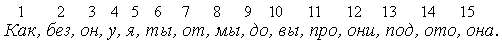 К л ю ч: 3, 5, 6, 8, 10, 12, 15.3 карточка:  Выпишите местоимения, определите число и лицо.Мы с другом гуляли в лесу. Вдруг я увидел необычное растение с розовыми цветами. Оно хорошо пахло. «Ты знаешь название этого растения?» – спросил я друга. Он отрицательно покачал головой. Тогда мы обратились к учительнице. Она сказала: «Какие вы любопытные! Это растение – багульник».( мы – мн.ч, 1 л; я- ед.ч, 1л; оно- ед.ч, 3л; ты – ед.ч, 2 л; он- ед.ч,3 л; мы- мн.ч, 1 л; она – ед.ч, 3 л; вы – мн.ч,2 л). У доски работают двое учащихся.1 -  Найдите  местоимения  в  словах: семья,  тыква,  телефон,  ворона,  выбор, любимый. Выпиши, определи число и лицо.2 – измени местоимения 1 лица по вопросам, запиши.Кто?                         я                          мыУ кого?                   У меня                  у насК кому?                   Ко мне                 к намНа кого?                  На меня               на насС кем?                      Со мной               с намиО ком?                     Обо мне                о нас.Остальные учащиеся: Словарная работа. Выпиши словарные слова, поставив их в Начальную форму( единственное число, И.п).Звучат предложения (Семейный наставник. Русский язык.)Декабрь, воробей, пальто, мороз, человек, ребята, овес, обед.Замените существительные местоимениями – устно. Местоимения какого лица? ( 3 лицо).- Что вы знаете о местоимениях 3 лица?( в ед.числе изменяются по родам).Взаимопроверка. Слайд 2.Мы выполнили первое задание и получаем первую часть нашей картины(фон).Физминутка.Каждый день по утрам делаем зарядку( руки на пояс, ноги на ширине плеч)Очень нравится нам делать по порядку:Весело шагать (ходьба),Руки поднимать (руки вверх – вниз  по 2 раза),Приседать и вставать ( приседание -3 раза),Прыгать и скакать( 5 -6 прыжков). Слайд 3.Новая тема.Что такое местоимение? Назовите определение, а в конце урока мы проверим, правильно ли мы поняли его.Местоимение – это часть речи, отвечает на вопросы кто? что?  И указывает на предмет, не называя его.На доске.Вставь пропущенные местоимения -  устно.… вылеплю игрушку. А … что будешь лепить?Когда … придет? Сегодня … пойдем собирать малину.Кого … увидели?   Почему  …. прыгает?… умеют играть в теннис?(Я, ты, он, мы, вы, она, они).-Какие местоимения пропущены? На какие вопросы они отвечают? ( кто? что?)-Что такое местоимение? (Часть речи. Указывают на предмет, но не называют его)-На какие группы можно их поделить? ( 1, 2, 3 лицо).-Местоимения какого лица изменяются по родам?( 3 лицо, ед.ч).Правильно выполненное задание – банка варенья на нашу картину!Замени существительные,   которые я показываю, местоимениями. Запиши местоимения с предлогами.    У доски 1 ученик.Пес увидел ворону  из-за угла дома и бросился к (рис. Вороны) – заменяем местоимением ней.Шла по дороге девочка, а за (рис. Девочки) шагал красавец лось. – заменяем мест. Ней.Каждого кота надо было оценить и вынести о ( рис. кота) решение. – мест. Нем. -Как местоимения пишутся с предлогами? (раздельно).Следующая часть нашей картины – чайная пара!Откройте учебник на странице 172, упражнение 392.Рассмотри рисунок!-Что изображено на рисунке?-Когда местоимения начинаются с буквы Н?(после предлогов у местоимений 3 лица пишется буква Н).Составьте предложения по рисунку, используя местоимения.  У доски один ученик.Например: Восьмое марта праздник наших мам. Они очень красивы и нарядны! Мы приготовили для них букет цветов.Подчеркни местоимения с буквой Н.Выполнено очередное задание – заварочный чайник для нашей картины!Самостоятельная работа.Спиши, исправляя ошибки.   Слайд 4.Огромный пëс  нëсся прямо на еë. ( на неë)Петя любовался ним целый час. (им)Ребята с ими гуляли целый день.(  с ними).Вася обиделся на их и не разговаривал с ими.( на них, с ними).Проверяю у 1 ученика на оценку.Коллективная проверка. Слайд 5.Получаем молочник для нашей картины! Мы можем приглашать наших мам к чаю! 5 Итог урока.Что мы с вами знаем о местоимениях?  Слайд 6. - Что такое местоимение?( часть речи, которая указывает на предмет и отвечает на вопросы кто? что?)- Какого лица могут быть личные местоимения?( 1, 2,3 лица)- Какие местоимения изменяются по родам? ( 3 лицо, ед.число).- Как местоимения пишутся с предлогами? ( раздельно).- Когда у местоимений пишется буква Н? ( после предлогов у местоимений 3 лица).Мы подтвердили определение, которое дали местоимению  вначале урока?(да).Домашнее задание: Упражнение 396.Выбери нужное  местоимение и напиши предложения.Вчера я дежурил в классе. Вместе со …              а) я            дежурила Катя. 							      б) ты 							      в) мной Я вытер доску и парты. Доска у…         а) оно                      так и блестела.   						     б) я   						     в) меняКласс у …    а) нас     был в образцовом порядке.		    б) мы		    в) нее_________________________________________________________________________________________________________________________________________________________________________________________________________________________________________________________________________________________________________________Напишите номера местоимений.____________________________________________________________________________Выпишите местоимения, определите число и лицо.Мы с другом гуляли в лесу. Вдруг я увидел необычное растение с розовыми цветами. Оно хорошо пахло. «Ты знаешь название этого растения?» – спросил я друга. Он отрицательно покачал головой. Тогда мы обратились к учительнице. Она сказала: «Какие вы любопытные! Это растение – багульник»._______________________________________________________________________________________________________________________________________________________________________________________________________________________________________________________________________________________________________________________________________  Найдите  местоимения  в  словах: семья,  тыква,  телефон,  ворона,  выбор, любимый. Выпиши, определи число и лицо.Измени местоимения 1 лица по вопросам, запиши.Кто?                            я                               мыУ кого?                    __________              ___________              К кому?                    __________             ___________              На кого?                 ___________             ___________                С кем?                     ___________            ___________               О ком?                     ___________           ___________                